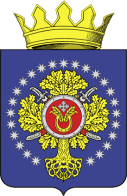 УРЮПИНСКИЙ МУНИЦИПАЛЬНЫЙ РАЙОНВОЛГОГРАДСКОЙ ОБЛАСТИУРЮПИНСКАЯ  РАЙОННАЯ  ДУМАР  Е  Ш  Е  Н  И  Е31 августа 2020 года	                    № 140О согласии Урюпинской районной Думы на принятие в муниципальную собственность Урюпинского муниципальногорайона имущества, предлагаемого к передаче из государственной собственности Волгоградской области        Рассмотрев обращение исполняющего обязанности главы Урюпинского муниципального района А.Ю. Максимова от 27 августа 2020 года № 04-0128/737 о получении администрацией Урюпинского муниципального района согласия Урюпинской районной Думы на принятие в муниципальную собственность Урюпинского муниципального района имущества, предлагаемого к безвозмездной передаче из государственной собственности Волгоградской области согласно приложению к настоящему решению, в соответствии с пунктом 4 части 1 статьи 6 Положения о порядке управления и распоряжения имуществом, находящимся в собственности Урюпинского муниципального района Волгоградской области, утвержденного решением Урюпинской районной Думы от 27 марта 2015 года № 9/80, Урюпинская районная Дума РЕШИЛА:         1. Дать согласие администрации Урюпинского муниципального района на принятие в муниципальную собственность Урюпинского муниципального района на безвозмездной основе имущества, предлагаемого к передаче из государственной собственности Волгоградской области, согласно приложению к настоящему решению.        2. Настоящее решение вступает в силу с даты его принятия.              ПредседательУрюпинской районной Думы                                                   Т.Е. Матыкина                                                                                                             Приложение к решению                                                                                                        Урюпинской районной Думы                                                                                                        от 31 августа 2020 года № 140Перечень имущества, предлагаемого к передаче из государственной собственности Волгоградской области в муниципальную собственность Урюпинского муниципального района Волгоградской областиПолное наименование организацииАдрес места нахождения организации;идентификационный номер (ИНН)Наименование имуществаКол-воАдрес места нахождения имуществаИнвентарный номер123456Государст-венное автономное учреждение допол-нительного профес-сионального образования "Волгоград-ская госу-дарственная академия после-дипломного образования"400012, г. Волгоград, ул. Новодвинская,
д. 19 а; ИНН 3445008673Мебель для проектной зоны1403108, Волгоградская область, Урюпинский район, х. Салтынский,   ул. Школьная, 1.Муниципальное бюджетное общеобразо-вательное учреждение "Салтынская средняя школа" Урюпинского муниципального района Волгоградской области10136000099Государст-венное автономное учреждение допол-нительного профес-сионального образования "Волгоград-ская госу-дарственная академия после-дипломного образования"400012, г. Волгоград, ул. Новодвинская,
д. 19 а; ИНН 3445008673Мебель для шахматной зоны1403108, Волгоградская область, Урюпинский район, х. Салтынский,   ул. Школьная, 1.Муниципальное бюджетное общеобразо-вательное учреждение "Салтынская средняя школа" Урюпинского муниципального района Волгоградской области10136000155Государст-венное автономное учреждение допол-нительного профес-сионального образования "Волгоград-ская госу-дарственная академия после-дипломного образования"400012, г. Волгоград, ул. Новодвинская,
д. 19 а; ИНН 3445008673Тренажёр-манекен для отработки сердечно-лёгочной реанимации1403108, Волгоградская область, Урюпинский район, х. Салтынский,   ул. Школьная, 1.Муниципальное бюджетное общеобразо-вательное учреждение "Салтынская средняя школа" Урюпинского муниципального района Волгоградской области10136000267Государст-венное автономное учреждение допол-нительного профес-сионального образования "Волгоград-ская госу-дарственная академия после-дипломного образования"400012, г. Волгоград, ул. Новодвинская,
д. 19 а; ИНН 3445008673Тренажёр-манекен для отработки приемов удаления инородного тела из верхних дыхательных путей1403108, Волгоградская область, Урюпинский район, х. Салтынский,   ул. Школьная, 1.Муниципальное бюджетное общеобразо-вательное учреждение "Салтынская средняя школа" Урюпинского муниципального района Волгоградской области10136000211Государст-венное автономное учреждение допол-нительного профес-сионального образования "Волгоград-ская госу-дарственная академия после-дипломного образования"400012, г. Волгоград, ул. Новодвинская,
д. 19 а; ИНН 3445008673Набор имитаторов травм и поражений1403108, Волгоградская область, Урюпинский район, х. Салтынский,   ул. Школьная, 1.Муниципальное бюджетное общеобразо-вательное учреждение "Салтынская средняя школа" Урюпинского муниципального района Волгоградской области000000000009480Государст-венное автономное учреждение допол-нительного профес-сионального образования "Волгоград-ская госу-дарственная академия после-дипломного образования"400012, г. Волгоград, ул. Новодвинская,
д. 19 а; ИНН 3445008673МФУ НР2403108, Волгоградская область, Урюпинский район, х. Салтынский,   ул. Школьная, 1.Муниципальное бюджетное общеобразо-вательное учреждение "Салтынская средняя школа" Урюпинского муниципального района Волгоградской области10134704773, 10134704829Государст-венное автономное учреждение допол-нительного профес-сионального образования "Волгоград-ская госу-дарственная академия после-дипломного образования"400012, г. Волгоград, ул. Новодвинская,
д. 19 а; ИНН 3445008673Ноутбук мобильного класса Lenovo11403108, Волгоградская область, Урюпинский район, х. Салтынский,   ул. Школьная, 1.Муниципальное бюджетное общеобразо-вательное учреждение "Салтынская средняя школа" Урюпинского муниципального района Волгоградской области10134705382 – 10134705391, 10134705046Государст-венное автономное учреждение допол-нительного профес-сионального образования "Волгоград-ская госу-дарственная академия после-дипломного образования"400012, г. Волгоград, ул. Новодвинская,
д. 19 а; ИНН 3445008673Планшет AppleiPad3403108, Волгоградская область, Урюпинский район, х. Салтынский,   ул. Школьная, 1.Муниципальное бюджетное общеобразо-вательное учреждение "Салтынская средняя школа" Урюпинского муниципального района Волгоградской области10134705725, 10134705662, 10134705663Государст-венное автономное учреждение допол-нительного профес-сионального образования "Волгоград-ская госу-дарственная академия после-дипломного образования"400012, г. Волгоград, ул. Новодвинская,
д. 19 а; ИНН 3445008673Ноутбук учителя Lenovo1403108, Волгоградская область, Урюпинский район, х. Салтынский,   ул. Школьная, 1.Муниципальное бюджетное общеобразо-вательное учреждение "Салтынская средняя школа" Урюпинского муниципального района Волгоградской области10134705557Государст-венное автономное учреждение допол-нительного профес-сионального образования "Волгоград-ская госу-дарственная академия после-дипломного образования"400012, г. Волгоград, ул. Новодвинская,
д. 19 а; ИНН 3445008673Интерактивный комплекс Promethean1403108, Волгоградская область, Урюпинский район, х. Салтынский,   ул. Школьная, 1.Муниципальное бюджетное общеобразо-вательное учреждение "Салтынская средняя школа" Урюпинского муниципального района Волгоградской области10134704549Государст-венное автономное учреждение допол-нительного профес-сионального образования "Волгоград-ская госу-дарственная академия после-дипломного образования"400012, г. Волгоград, ул. Новодвинская,
д. 19 а; ИНН 3445008673Мобильное крепление для интерактивного комплекса Allegri1403108, Волгоградская область, Урюпинский район, х. Салтынский,   ул. Школьная, 1.Муниципальное бюджетное общеобразо-вательное учреждение "Салтынская средняя школа" Урюпинского муниципального района Волгоградской области10134704717Государст-венное автономное учреждение допол-нительного профес-сионального образования "Волгоград-ская госу-дарственная академия после-дипломного образования"400012, г. Волгоград, ул. Новодвинская,
д. 19 а; ИНН 3445008673Вычислительный блок интерактивного комплекса Irbis1403108, Волгоградская область, Урюпинский район, х. Салтынский,   ул. Школьная, 1.Муниципальное бюджетное общеобразо-вательное учреждение "Салтынская средняя школа" Урюпинского муниципального района Волгоградской области10134704493Государст-венное автономное учреждение допол-нительного профес-сионального образования "Волгоград-ская госу-дарственная академия после-дипломного образования"400012, г. Волгоград, ул. Новодвинская,
д. 19 а; ИНН 34450086733д оборудование (3д принтер) PicasoDesigner X1403108, Волгоградская область, Урюпинский район, х. Салтынский,   ул. Школьная, 1.Муниципальное бюджетное общеобразо-вательное учреждение "Салтынская средняя школа" Урюпинского муниципального района Волгоградской области10134704437Государст-венное автономное учреждение допол-нительного профес-сионального образования "Волгоград-ская госу-дарственная академия после-дипломного образования"400012, г. Волгоград, ул. Новодвинская,
д. 19 а; ИНН 3445008673Шлем виртуальной реальности НТС VIVE1403108, Волгоградская область, Урюпинский район, х. Салтынский,   ул. Школьная, 1.Муниципальное бюджетное общеобразо-вательное учреждение "Салтынская средняя школа" Урюпинского муниципального района Волгоградской области10134705837Государст-венное автономное учреждение допол-нительного профес-сионального образования "Волгоград-ская госу-дарственная академия после-дипломного образования"400012, г. Волгоград, ул. Новодвинская,
д. 19 а; ИНН 3445008673Штатив для крепления базовых станцийFANCIER1403108, Волгоградская область, Урюпинский район, х. Салтынский,   ул. Школьная, 1.Муниципальное бюджетное общеобразо-вательное учреждение "Салтынская средняя школа" Урюпинского муниципального района Волгоградской области000000000013141Государст-венное автономное учреждение допол-нительного профес-сионального образования "Волгоград-ская госу-дарственная академия после-дипломного образования"400012, г. Волгоград, ул. Новодвинская,
д. 19 а; ИНН 3445008673Ноутбук с операционной системой для шлема виртуальной реальности НР1403108, Волгоградская область, Урюпинский район, х. Салтынский,   ул. Школьная, 1.Муниципальное бюджетное общеобразо-вательное учреждение "Салтынская средняя школа" Урюпинского муниципального района Волгоградской области10134705501Государст-венное автономное учреждение допол-нительного профес-сионального образования "Волгоград-ская госу-дарственная академия после-дипломного образования"400012, г. Волгоград, ул. Новодвинская,
д. 19 а; ИНН 3445008673Квадрокоптер DJI MavicAir2403108, Волгоградская область, Урюпинский район, х. Салтынский,   ул. Школьная, 1.Муниципальное бюджетное общеобразо-вательное учреждение "Салтынская средняя школа" Урюпинского муниципального района Волгоградской области10134704654, 10134704655Государст-венное автономное учреждение допол-нительного профес-сионального образования "Волгоград-ская госу-дарственная академия после-дипломного образования"400012, г. Волгоград, ул. Новодвинская,
д. 19 а; ИНН 3445008673Квадрокоптер DJI RyzeTello3403108, Волгоградская область, Урюпинский район, х. Салтынский,   ул. Школьная, 1.Муниципальное бюджетное общеобразо-вательное учреждение "Салтынская средняя школа" Урюпинского муниципального района Волгоградской области000000000012287-000000000012289Государст-венное автономное учреждение допол-нительного профес-сионального образования "Волгоград-ская госу-дарственная академия после-дипломного образования"400012, г. Волгоград, ул. Новодвинская,
д. 19 а; ИНН 3445008673Конструктор для практико-ориентированного изучения устройства и принципов работы механических моделей различной степени сложности LEGO Education3403108, Волгоградская область, Урюпинский район, х. Салтынский,   ул. Школьная, 1.Муниципальное бюджетное общеобразо-вательное учреждение "Салтынская средняя школа" Урюпинского муниципального района Волгоградской области000000000012623-000000000012625Государст-венное автономное учреждение допол-нительного профес-сионального образования "Волгоград-ская госу-дарственная академия после-дипломного образования"400012, г. Волгоград, ул. Новодвинская,
д. 19 а; ИНН 3445008673Фотоаппарат с объективом Canon1403108, Волгоградская область, Урюпинский район, х. Салтынский,   ул. Школьная, 1.Муниципальное бюджетное общеобразо-вательное учреждение "Салтынская средняя школа" Урюпинского муниципального района Волгоградской области10134705781Государст-венное автономное учреждение допол-нительного профес-сионального образования "Волгоград-ская госу-дарственная академия после-дипломного образования"400012, г. Волгоград, ул. Новодвинская,
д. 19 а; ИНН 3445008673Штатив  HamaGamma1403108, Волгоградская область, Урюпинский район, х. Салтынский,   ул. Школьная, 1.Муниципальное бюджетное общеобразо-вательное учреждение "Салтынская средняя школа" Урюпинского муниципального района Волгоградской области000000000013029Государст-венное автономное учреждение допол-нительного профес-сионального образования "Волгоград-ская госу-дарственная академия после-дипломного образования"400012, г. Волгоград, ул. Новодвинская,
д. 19 а; ИНН 3445008673Микрофон YAMAHA1403108, Волгоградская область, Урюпинский район, х. Салтынский,   ул. Школьная, 1.Муниципальное бюджетное общеобразо-вательное учреждение "Салтынская средняя школа" Урюпинского муниципального района Волгоградской области000000000013239Государст-венное автономное учреждение допол-нительного профес-сионального образования "Волгоград-ская госу-дарственная академия после-дипломного образования"400012, г. Волгоград, ул. Новодвинская,
д. 19 а; ИНН 3445008673USB флэш-накопитель1403108, Волгоградская область, Урюпинский район, х. Салтынский,   ул. Школьная, 1.Муниципальное бюджетное общеобразо-вательное учреждение "Салтынская средняя школа" Урюпинского муниципального района Волгоградской области000000000013848Государст-венное автономное учреждение допол-нительного профес-сионального образования "Волгоград-ская госу-дарственная академия после-дипломного образования"400012, г. Волгоград, ул. Новодвинская,
д. 19 а; ИНН 3445008673Аккумуляторная дрель-винтоверт3403108, Волгоградская область, Урюпинский район, х. Салтынский,   ул. Школьная, 1.Муниципальное бюджетное общеобразо-вательное учреждение "Салтынская средняя школа" Урюпинского муниципального района Волгоградской области10134705995-10134705997Государст-венное автономное учреждение допол-нительного профес-сионального образования "Волгоград-ская госу-дарственная академия после-дипломного образования"400012, г. Волгоград, ул. Новодвинская,
д. 19 а; ИНН 3445008673Многофункциональ-ный инструмент (мультитул)2403108, Волгоградская область, Урюпинский район, х. Салтынский,   ул. Школьная, 1.Муниципальное бюджетное общеобразо-вательное учреждение "Салтынская средняя школа" Урюпинского муниципального района Волгоградской области000000000010951, 000000000010952Государст-венное автономное учреждение допол-нительного профес-сионального образования "Волгоград-ская госу-дарственная академия после-дипломного образования"400012, г. Волгоград, ул. Новодвинская,
д. 19 а; ИНН 3445008673Клеевой пистолет  с комплектом запасных стержней3403108, Волгоградская область, Урюпинский район, х. Салтынский,   ул. Школьная, 1.Муниципальное бюджетное общеобразо-вательное учреждение "Салтынская средняя школа" Урюпинского муниципального района Волгоградской области000000000011112-000000000011114Государст-венное автономное учреждение допол-нительного профес-сионального образования "Волгоград-ская госу-дарственная академия после-дипломного образования"400012, г. Волгоград, ул. Новодвинская,
д. 19 а; ИНН 3445008673Цифровой штангенциркуль3403108, Волгоградская область, Урюпинский район, х. Салтынский,   ул. Школьная, 1.Муниципальное бюджетное общеобразо-вательное учреждение "Салтынская средняя школа" Урюпинского муниципального района Волгоградской области000000000012455-000000000012457Государст-венное автономное учреждение допол-нительного профес-сионального образования "Волгоград-ская госу-дарственная академия после-дипломного образования"400012, г. Волгоград, ул. Новодвинская,
д. 19 а; ИНН 3445008673Электролобзик4403108, Волгоградская область, Урюпинский район, х. Салтынский,   ул. Школьная, 1.Муниципальное бюджетное общеобразо-вательное учреждение "Салтынская средняя школа" Урюпинского муниципального района Волгоградской области000000000012840-000000000012843Государст-венное автономное учреждение допол-нительного профес-сионального образования "Волгоград-ская госу-дарственная академия после-дипломного образования"400012, г. Волгоград, ул. Новодвинская,
д. 19 а; ИНН 3445008673Мебель для проектной зоны1403121, Волгоградская область, Урюпинский район, п. Учхоз.Муниципальное бюджетное общеобразо-вательное учреждение    "Креповская средняя школа" Урюпинского муниципального района Волгоградской области10136000100Государст-венное автономное учреждение допол-нительного профес-сионального образования "Волгоград-ская госу-дарственная академия после-дипломного образования"400012, г. Волгоград, ул. Новодвинская,
д. 19 а; ИНН 3445008673Мебель для шахматной зоны1403121, Волгоградская область, Урюпинский район, п. Учхоз.Муниципальное бюджетное общеобразо-вательное учреждение    "Креповская средняя школа" Урюпинского муниципального района Волгоградской области10136000156Государст-венное автономное учреждение допол-нительного профес-сионального образования "Волгоград-ская госу-дарственная академия после-дипломного образования"400012, г. Волгоград, ул. Новодвинская,
д. 19 а; ИНН 3445008673Тренажёр-манекен для отработки сердечно-лёгочной реанимации1403121, Волгоградская область, Урюпинский район, п. Учхоз.Муниципальное бюджетное общеобразо-вательное учреждение    "Креповская средняя школа" Урюпинского муниципального района Волгоградской области10136000268Государст-венное автономное учреждение допол-нительного профес-сионального образования "Волгоград-ская госу-дарственная академия после-дипломного образования"400012, г. Волгоград, ул. Новодвинская,
д. 19 а; ИНН 3445008673Тренажёр-манекен для отработки приемов удаления инородного тела из верхних дыхательных путей1403121, Волгоградская область, Урюпинский район, п. Учхоз.Муниципальное бюджетное общеобразо-вательное учреждение    "Креповская средняя школа" Урюпинского муниципального района Волгоградской области10136000212Государст-венное автономное учреждение допол-нительного профес-сионального образования "Волгоград-ская госу-дарственная академия после-дипломного образования"400012, г. Волгоград, ул. Новодвинская,
д. 19 а; ИНН 3445008673Набор имитаторов травм и поражений1403121, Волгоградская область, Урюпинский район, п. Учхоз.Муниципальное бюджетное общеобразо-вательное учреждение    "Креповская средняя школа" Урюпинского муниципального района Волгоградской области000000000009481Государст-венное автономное учреждение допол-нительного профес-сионального образования "Волгоград-ская госу-дарственная академия после-дипломного образования"400012, г. Волгоград, ул. Новодвинская,
д. 19 а; ИНН 3445008673МФУ НР2403121, Волгоградская область, Урюпинский район, п. Учхоз.Муниципальное бюджетное общеобразо-вательное учреждение    "Креповская средняя школа" Урюпинского муниципального района Волгоградской области10134704774, 10134704830Государст-венное автономное учреждение допол-нительного профес-сионального образования "Волгоград-ская госу-дарственная академия после-дипломного образования"400012, г. Волгоград, ул. Новодвинская,
д. 19 а; ИНН 3445008673Ноутбук мобильного класса Lenovo11403121, Волгоградская область, Урюпинский район, п. Учхоз.Муниципальное бюджетное общеобразо-вательное учреждение    "Креповская средняя школа" Урюпинского муниципального района Волгоградской области10134705392 – 10134705401, 10134705056Государст-венное автономное учреждение допол-нительного профес-сионального образования "Волгоград-ская госу-дарственная академия после-дипломного образования"400012, г. Волгоград, ул. Новодвинская,
д. 19 а; ИНН 3445008673Планшет AppleiPad3403121, Волгоградская область, Урюпинский район, п. Учхоз.Муниципальное бюджетное общеобразо-вательное учреждение    "Креповская средняя школа" Урюпинского муниципального района Волгоградской области10134705726, 10134705664, 10134705665Государст-венное автономное учреждение допол-нительного профес-сионального образования "Волгоград-ская госу-дарственная академия после-дипломного образования"400012, г. Волгоград, ул. Новодвинская,
д. 19 а; ИНН 3445008673Ноутбук учителя Lenovo1403121, Волгоградская область, Урюпинский район, п. Учхоз.Муниципальное бюджетное общеобразо-вательное учреждение    "Креповская средняя школа" Урюпинского муниципального района Волгоградской области10134705558Государст-венное автономное учреждение допол-нительного профес-сионального образования "Волгоград-ская госу-дарственная академия после-дипломного образования"400012, г. Волгоград, ул. Новодвинская,
д. 19 а; ИНН 3445008673Интерактивный комплекс Promethean1403121, Волгоградская область, Урюпинский район, п. Учхоз.Муниципальное бюджетное общеобразо-вательное учреждение    "Креповская средняя школа" Урюпинского муниципального района Волгоградской области10134704550Государст-венное автономное учреждение допол-нительного профес-сионального образования "Волгоград-ская госу-дарственная академия после-дипломного образования"400012, г. Волгоград, ул. Новодвинская,
д. 19 а; ИНН 3445008673Мобильное крепление для интерактивного комплекса Allegri1403121, Волгоградская область, Урюпинский район, п. Учхоз.Муниципальное бюджетное общеобразо-вательное учреждение    "Креповская средняя школа" Урюпинского муниципального района Волгоградской области10134704718Государст-венное автономное учреждение допол-нительного профес-сионального образования "Волгоград-ская госу-дарственная академия после-дипломного образования"400012, г. Волгоград, ул. Новодвинская,
д. 19 а; ИНН 3445008673Вычислительный блок интерактивного комплекса Irbis1403121, Волгоградская область, Урюпинский район, п. Учхоз.Муниципальное бюджетное общеобразо-вательное учреждение    "Креповская средняя школа" Урюпинского муниципального района Волгоградской области10134704494Государст-венное автономное учреждение допол-нительного профес-сионального образования "Волгоград-ская госу-дарственная академия после-дипломного образования"400012, г. Волгоград, ул. Новодвинская,
д. 19 а; ИНН 34450086733д оборудование (3д принтер) PicasoDesigner X1403121, Волгоградская область, Урюпинский район, п. Учхоз.Муниципальное бюджетное общеобразо-вательное учреждение    "Креповская средняя школа" Урюпинского муниципального района Волгоградской области10134704438Государст-венное автономное учреждение допол-нительного профес-сионального образования "Волгоград-ская госу-дарственная академия после-дипломного образования"400012, г. Волгоград, ул. Новодвинская,
д. 19 а; ИНН 3445008673Шлем виртуальной реальности НТС VIVE1403121, Волгоградская область, Урюпинский район, п. Учхоз.Муниципальное бюджетное общеобразо-вательное учреждение    "Креповская средняя школа" Урюпинского муниципального района Волгоградской области10134705838Государст-венное автономное учреждение допол-нительного профес-сионального образования "Волгоград-ская госу-дарственная академия после-дипломного образования"400012, г. Волгоград, ул. Новодвинская,
д. 19 а; ИНН 3445008673Штатив для крепления базовых станцийFANCIER1403121, Волгоградская область, Урюпинский район, п. Учхоз.Муниципальное бюджетное общеобразо-вательное учреждение    "Креповская средняя школа" Урюпинского муниципального района Волгоградской области000000000013142Государст-венное автономное учреждение допол-нительного профес-сионального образования "Волгоград-ская госу-дарственная академия после-дипломного образования"400012, г. Волгоград, ул. Новодвинская,
д. 19 а; ИНН 3445008673Ноутбук с операционной системой для шлема виртуальной реальности НР1403121, Волгоградская область, Урюпинский район, п. Учхоз.Муниципальное бюджетное общеобразо-вательное учреждение    "Креповская средняя школа" Урюпинского муниципального района Волгоградской области10134705502Государст-венное автономное учреждение допол-нительного профес-сионального образования "Волгоград-ская госу-дарственная академия после-дипломного образования"400012, г. Волгоград, ул. Новодвинская,
д. 19 а; ИНН 3445008673Квадрокоптер DJI MavicAir2403121, Волгоградская область, Урюпинский район, п. Учхоз.Муниципальное бюджетное общеобразо-вательное учреждение    "Креповская средняя школа" Урюпинского муниципального района Волгоградской области10134704656, 10134704657Государст-венное автономное учреждение допол-нительного профес-сионального образования "Волгоград-ская госу-дарственная академия после-дипломного образования"400012, г. Волгоград, ул. Новодвинская,
д. 19 а; ИНН 3445008673Квадрокоптер DJI RyzeTello3403121, Волгоградская область, Урюпинский район, п. Учхоз.Муниципальное бюджетное общеобразо-вательное учреждение    "Креповская средняя школа" Урюпинского муниципального района Волгоградской области000000000012290-000000000012292Государст-венное автономное учреждение допол-нительного профес-сионального образования "Волгоград-ская госу-дарственная академия после-дипломного образования"400012, г. Волгоград, ул. Новодвинская,
д. 19 а; ИНН 3445008673Конструктор для практико-ориентированного изучения устройства и принципов работы механических моделей различной степени сложности LEGO Education3403121, Волгоградская область, Урюпинский район, п. Учхоз.Муниципальное бюджетное общеобразо-вательное учреждение    "Креповская средняя школа" Урюпинского муниципального района Волгоградской области000000000012626-000000000012628Государст-венное автономное учреждение допол-нительного профес-сионального образования "Волгоград-ская госу-дарственная академия после-дипломного образования"400012, г. Волгоград, ул. Новодвинская,
д. 19 а; ИНН 3445008673Фотоаппарат с объективом Canon1403121, Волгоградская область, Урюпинский район, п. Учхоз.Муниципальное бюджетное общеобразо-вательное учреждение    "Креповская средняя школа" Урюпинского муниципального района Волгоградской области10134705782Государст-венное автономное учреждение допол-нительного профес-сионального образования "Волгоград-ская госу-дарственная академия после-дипломного образования"400012, г. Волгоград, ул. Новодвинская,
д. 19 а; ИНН 3445008673Штатив  HamaGamma1403121, Волгоградская область, Урюпинский район, п. Учхоз.Муниципальное бюджетное общеобразо-вательное учреждение    "Креповская средняя школа" Урюпинского муниципального района Волгоградской области000000000013030Государст-венное автономное учреждение допол-нительного профес-сионального образования "Волгоград-ская госу-дарственная академия после-дипломного образования"400012, г. Волгоград, ул. Новодвинская,
д. 19 а; ИНН 3445008673Микрофон YAMAHA1403121, Волгоградская область, Урюпинский район, п. Учхоз.Муниципальное бюджетное общеобразо-вательное учреждение    "Креповская средняя школа" Урюпинского муниципального района Волгоградской области000000000013240Государст-венное автономное учреждение допол-нительного профес-сионального образования "Волгоград-ская госу-дарственная академия после-дипломного образования"400012, г. Волгоград, ул. Новодвинская,
д. 19 а; ИНН 3445008673USB флэш-накопитель1403121, Волгоградская область, Урюпинский район, п. Учхоз.Муниципальное бюджетное общеобразо-вательное учреждение    "Креповская средняя школа" Урюпинского муниципального района Волгоградской области000000000013849Государст-венное автономное учреждение допол-нительного профес-сионального образования "Волгоград-ская госу-дарственная академия после-дипломного образования"400012, г. Волгоград, ул. Новодвинская,
д. 19 а; ИНН 3445008673Аккумуляторная дрель-винтоверт3403121, Волгоградская область, Урюпинский район, п. Учхоз.Муниципальное бюджетное общеобразо-вательное учреждение    "Креповская средняя школа" Урюпинского муниципального района Волгоградской области10134705998-10134706000Государст-венное автономное учреждение допол-нительного профес-сионального образования "Волгоград-ская госу-дарственная академия после-дипломного образования"400012, г. Волгоград, ул. Новодвинская,
д. 19 а; ИНН 3445008673Многофункциональ-ный инструмент (мультитул)2403121, Волгоградская область, Урюпинский район, п. Учхоз.Муниципальное бюджетное общеобразо-вательное учреждение    "Креповская средняя школа" Урюпинского муниципального района Волгоградской области000000000010953, 000000000010954Государст-венное автономное учреждение допол-нительного профес-сионального образования "Волгоград-ская госу-дарственная академия после-дипломного образования"400012, г. Волгоград, ул. Новодвинская,
д. 19 а; ИНН 3445008673Клеевой пистолет  с комплектом запасных стержней3403121, Волгоградская область, Урюпинский район, п. Учхоз.Муниципальное бюджетное общеобразо-вательное учреждение    "Креповская средняя школа" Урюпинского муниципального района Волгоградской области000000000011115-000000000011117Государст-венное автономное учреждение допол-нительного профес-сионального образования "Волгоград-ская госу-дарственная академия после-дипломного образования"400012, г. Волгоград, ул. Новодвинская,
д. 19 а; ИНН 3445008673Цифровой штангенциркуль3403121, Волгоградская область, Урюпинский район, п. Учхоз.Муниципальное бюджетное общеобразо-вательное учреждение    "Креповская средняя школа" Урюпинского муниципального района Волгоградской области000000000012458-000000000012460Государст-венное автономное учреждение допол-нительного профес-сионального образования "Волгоград-ская госу-дарственная академия после-дипломного образования"400012, г. Волгоград, ул. Новодвинская,
д. 19 а; ИНН 3445008673Электролобзик4403121, Волгоградская область, Урюпинский район, п. Учхоз.Муниципальное бюджетное общеобразо-вательное учреждение    "Креповская средняя школа" Урюпинского муниципального района Волгоградской области000000000012844-000000000012847Государст-венное автономное учреждение допол-нительного профес-сионального образования «Волгоград-ская госу-дарственная академия после-дипломного образования»400012, г. Волгоград, ул. Новодвинская,д. 19 а;ИНН 3445008673Комплект проекционного оборудования1403140,
Волгоградская область, 
Урюпинский район, 
х. Петровский, 
ул. Ленина, д. 54-А Муниципальное казенное образовательное учреждение дополнитель-ного образования 
"Центр детского творчества и работы 
с молодежью" Урюпинского муниципального района Волгоградской области10134706046Государст-венное автономное учреждение допол-нительного профес-сионального образования «Волгоград-ская госу-дарственная академия после-дипломного образования»400012, г. Волгоград, ул. Новодвинская,д. 19 а;ИНН 3445008673ПринтерSamsungXpressSL–C4301403140,
Волгоградская область, 
Урюпинский район, 
х. Петровский, 
ул. Ленина, д. 54-А Муниципальное казенное образовательное учреждение дополнитель-ного образования 
"Центр детского творчества и работы 
с молодежью" Урюпинского муниципального района Волгоградской области00013949Государст-венное автономное учреждение допол-нительного профес-сионального образования «Волгоград-ская госу-дарственная академия после-дипломного образования»400012, г. Волгоград, ул. Новодвинская,д. 19 а;ИНН 3445008673Roll-Up-стенд1403140,
Волгоградская область, 
Урюпинский район, 
х. Петровский, 
ул. Ленина, д. 54-А Муниципальное казенное образовательное учреждение дополнитель-ного образования 
"Центр детского творчества и работы 
с молодежью" Урюпинского муниципального района Волгоградской области00013175